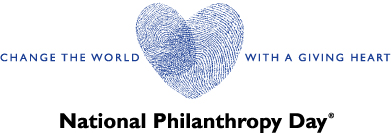 Call for Nominations2020 National Philanthropy Day Awards Presented by the Association of Fundraising Professionals, Greater Dayton Region ChapterThursday, November 12, 2020The Marriott at the University of DaytonNominations must be received by 5:00 P.M. Wednesday, July 1, 2020National Philanthropy Day® is a special day set aside each November to recognize the contributions of philanthropy, as well as those active within the philanthropic community, whose efforts and generosity continue to enrich our world and our lives. National Philanthropy Day® is AFP Greater Dayton Chapter’s largest annual fundraiser, with proceeds benefiting member scholarships and programming. This year, the awards will be presented during a luncheon program on Thursday, November 12, 2020 at the Marriott at the University of Dayton.The Association of Fundraising Professionals, Greater Dayton Region Chapter, is now accepting nominations for those who made a significant impact on our community through generous giving and support. Nominations are due no later than 5:00 P.M. on Wednesday, July 1, 2020. Nominations must be submitted electronically to NPD@AFPDayton.org with the category in the subject line. Please plan now to nominate someone or an organization that has changed our community for the better.Nominations will be accepted in the following categories:Outstanding PhilanthropistOutstanding Volunteer FundraiserOutstanding Fundraising ExecutiveOutstanding FoundationOutstanding OrganizationOutstanding Large CorporationOutstanding Small CorporationOutstanding Youth in Philanthropy Ages 5 - 17 Outstanding Youth in Philanthropy ages 18-23Lifetime Achievement(please visit afpdayton.org for a complete description of each award)    Suggestions for a Strong ApplicationTreat writing a nomination as you would a proposal or grant application. Maximum 3 pages single spaced.Check the appropriate category for your nomination. If necessary, please clarify the correct category with the nominee before submission. Incorrectly marked category will not be returned for correction.Write clearly and cleanly. Avoid typos and bad grammar. Show that you are taking the process seriously and that the person or organization you are nominating is worthy of your best professional effort.Work with other not-for-profits to support your nomination and have their supportive comments included within your narrative. A nomination with multiple nominators has a stronger chance of winning. DO NOT send support letters.Write a clear, precise and factual nomination highlighting the nominee’s achievements in philanthropy and what the nominee is doing within the Greater Dayton Region in addition to the support provided to your organization.The nomination should not only include an overall narrative of the nominee’s achievements, but specific actions, impact and results. Please list (1) each achievement of the nominee, (2) who/what the gift impacted and (3) describe the results. Include as much information as possible. You want to make the sure the judges have a clear understanding of the importance of your nominee. DO NOT simply list accomplishments, that is not a winning formula.Try to address the nominee’s current and past achievements; while you may be focused on one particular achievement, the nominee may have other qualifications that you could also address in the narrative.Notes:Nominator MUST either purchase a table or individual tickets for their winning nominee to attend the luncheon.Nominees must be able to attend the event on November 12, 2020.Please speak to your nominee prior to nominations to ensure the nominee will accept the award.It is suggested that applicants review the list of previous honorees. A nominee cannot be re- nominated if they were an award winner within the past ten years.National Philanthropy Day 2020 Award NominationSelect One Award Category (duplicate this form for multiple nominations):Please complete one form per nomination. Consider making a joint nomination with another organization, if appropriate. Receipt of all nominations will be acknowledged.Return electronic nomination form and narrative to:National Philanthropy Day Nomination Chair at NPD@AFPDayton.orgFacsimile and hard copies will not be accepted.NOMINATIONS ARE DUE BY JULY 1, 2020 by 5 p.m. NO EXCEPTIONS!Honorees will be announced by August 1, 2020.If you have questions, please call (937) 797-5022 or admin@afpdayton.orgOutstanding PhilanthropistOutstanding Volunteer FundraiserOutstanding Fundraising ExecutiveOutstanding FoundationOutstanding Large CorporationOutstanding Small CorporationLifetime AchievementOutstanding OrganizationOutstanding Youth in Philanthropy ages 5-17Outstanding Youth in Philanthropy ages 18-23I/We Nominate:Nominee’s Address:Telephone: Lead Nominator Name:Lead Nominator OrganizationAddress:Primary Contact:Primary Phone:Primary Email:Supporting Nominators (please list name and organization)